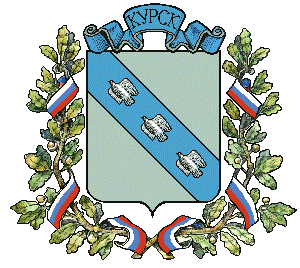 АДМИНИСТРАЦИЯ ГОРОДА КУРСКАКурской областиПОСТАНОВЛЕНИЕ«25»  декабря   2017 г.                      г. Курск                                            № 3359	В целях более полного удовлетворения населения в пассажирских перевозках, руководствуясь постановлением Администрации города Курска    от 24 августа 2016 года № 2792 «Об утверждении положения о проведении открытого конкурса на право получения свидетельства об осуществлении перевозок по маршрутам регулярных перевозок», ПОСТАНОВЛЯЮ:	1. Департаменту транспорта, связи и дорожного хозяйства города Курска (Пупко Н.Ф.) организовать проведение открытого конкурса на право получения свидетельства об осуществлении перевозок автобусами малого класса по муниципальным маршрутам регулярных перевозок на территории города Курска.2. Утвердить:    перечень муниципальных маршрутов регулярных перевозок, по которым проводится открытый конкурс на право получения свидетельства                                    об осуществлении перевозок автобусами малого класса по муниципальным маршрутам регулярных перевозок на территории города Курска согласно приложению 1;    график проведения открытого конкурса на право получения                          свидетельства об осуществлении перевозок автобусами малого класса                   по муниципальным маршрутам регулярных перевозок на территории города Курска согласно приложению 2;3. Управлению информации и печати Администрации города Курска (Комкова Т.В.) обеспечить опубликование настоящего постановления                     в газете «Городские известия» и размещение на официальном сайте Администрации города Курска в информационно-телекоммуникационной сети «Интернет».4. Постановление вступает в силу со дня его официального опубликования.Глава города Курска			     	                                   Н.И. ОвчаровПРИЛОЖЕНИЕ 1УТВЕРЖДЕНпостановлениемАдминистрации города Курскаот «25»декабря 2017 года№ 3359ПЕРЕЧЕНЬМУНИЦИПАЛЬНЫХ МАРШРУТОВ, ПО КОТОРЫМ ПРОВОДИТСЯ ОТКРЫТЫЙ КОНКУРС НА ПРАВО ПОЛУЧЕНИЯ СВИДЕТЕЛЬСТВА ОБ ОСУЩЕСТВЛЕНИИ ПЕРЕВОЗОК АВТОБУСАМИ МАЛОГО КЛАССА ПО МУНИЦИПАЛЬНЫМ МАРШРУТАМ РЕГУЛЯРНЫХ ПЕРЕВОЗОК НА ТЕРРИТОРИИ ГОРОДА КУРСКАПРИЛОЖЕНИЕ 2УТВЕРЖДЕНпостановлениемАдминистрации города Курскаот «25» декабря 2017 года№ 3359ГРАФИКпроведения конкурса на право получения свидетельства об осуществлении перевозок автобусами малого класса по муниципальным маршрутам регулярных перевозок на территории города КурскаОб открытом конкурсе на право получения свидетельства об осуществлении перевозок автобусами малого класса по муниципальным маршрутам регулярных перевозок                              на территории города Курска Регистрационный № маршрутарегулярных перевозокПорядковый № маршрута регулярных перевозокНаименование маршрута регулярных перевозокНаименование промежуточных остановочных пунктов , иных пунктов по маршруту регулярных перевозок Наименование  улиц, автомобильных дорог по которым предполагается движение т.с. между остановочными пунктами по маршруту регулярных перевозокПротяженность маршрута регулярных перевозокПорядок посадки/высадки пассажировВид регулярных перевозокВиды и классы транспортных средств, которые используются для перевозок по маршруту регулярных перевозок, максимальное количество транспортных средств каждого классаЭкологические характеристики транспортных средств, которые используются для перевозок по маршруту регулярных перевозок12345678910      41..№39«Пр. В. Клыкова.- ул. Косухина.-ул. Запольная –ул. Ленина-ул. Сумская – пр. В. Клыкова»Пр. В. Клыкова, м/р-н «Родники», Аллея подводников, Майский б-р, ул. Косухина, Торговый центр, ул. Студенческая, к/т «Сказка», ул. Веспремская,пр. Дружбы, ул.Запольная, ул.Скорятина,                Дет. поликлиника, В. Луговая,1-ая Пушкарная, по требованию,Сев. АС, ул. Никитская, ТЦ «Европа»,                        пл. Перекальского, ул. Садовая,Драмтеатр, ул. Кирова, Гостиница,Ц. рынок, ул Щепкина,ул. Павлуновского, ул. 50 лет Октября, ул. Пионеров, Типография, ул. Заводская, ул. Дейнеки, Обл. б-ца, КЗТЗ д.п., Перинатальный центр, ГАЗС,  Пр.В. Клыкова.Пр. В.Клыкова -майский б-р-ул.Косухина -пр.Дружбы -ул.50 лет Октября -ул.Запольная -ул.Красный Октябрьул.Карла Маркса -ул.Ленина -ул.Дзержинского -ул.Энгельса -ул.Сумская -пр. В.Клыкова10,2Только в установленных остановочных пунктахПо не регулируемым тарифамАвтобусы малый классМ-35 ед.Не ниже Евро-342.№40«Пр. им. В.Клыкова –ул. Сумская-ул. Ленина-ул. Запольная.-ул. Косухина -пр. им.  В.Клыкова»Пр. им. В.Клыкова, АЗС, КЗТЗ д.п., Обл. б-ца,  ул. Дейнеки, ул. Заводская,  Типография, ул. Сумская, ул. Пионеров,ул. 50 лет Октября, ул. Павлуновского, ул. Щепкина, Ц. рынок, ул. Сонина, Красная пл., Дом книги, Драмтеатр,ул. Садовая, пл. Перекальского,ТЦ «Европа», ул. Никитская, Площадь Героев Курской битвы, по требованию, ул.1 Пушкарная, ул. В. Луговая, Детская  поликлиника, ул. Запольная, пр. Дружбы, ул. Веспремская, к/т»Сказка», ул. Студенческая, Торговый центр, Школа, ул. Косухина, Майский б-р, «Родники», пр. им. В.Клыкова.Пр.Клыкова -ул.Сумская -ул.Энгельса -ул.Дзержинского -ул.Ленина -ул.Карла Маркса -ул.1-я Пушкарная -ул.Красный Октябрьул.Запольная -ул.50 лет Октября -пр.Дружбы -ул.Косухина -Майский б-р -пр. им. В.Клыкова10,6Только в установленных остановочных пунктахПо не регулируемым тарифамАвтобусы малыйклассМ-35 ед. Не нижеЕвро-343.№42-«АО "ПАТП г.Курска"-Пучковка-Магистральный проезд.-Онкоцентр»АО « ПАТП г. Курска», ул.  Пучковка., Техникум, Дом ребенка, Школа, ул. Н. Казацкая, Казачий лог,  ул. Кавказская, 75 лет Курской обл.,   СХА, МегаГРИНН, Площадь Героев Курской битвы, ул. Никитская, ТЦ «Европа», пл. Перекальского,ул. Садовая, Драмтеатр, ул. Кирова, Гостиница, Ц. рынок, ул. Щепкина,  ул. Павлуновского, ул. 50 лет Октября,                            ул. Пионеров, ул.  Сумская, Налоговая инспекция, Соловьиная р., а/ц . «Южный», р. Сейм (по треб.), ул. Черняховского, пл. Рокоссовского,ул. Народная, Льговский пов., поворот. на Магистр. пр-д, Школа 41, магазин,  ОМКСО, Автодор, Петренский пов., Онкоцентр  Ул. 50 лет Октября -ул. Пучковка -ул. Н. Казацкая -ул. Кавказская -ул. Карла Маркса -ул. Ленина -ул. Дзержинского -ул. Энгельса -пр. Кулакова -ул. Магистральная -Магистральный пр.-д22,8Только в установленных остановочных пунктахПо не регулируемым тарифамАвтобусы малыйклассМ-38 ед. Не ниже Евро-2,127.№34«Пос. Северный – ул. Бойцов 9-й Дивизии – пр. В.Клыкова» В прямом направлении:С/о «Фестивальное», 4-й м/р-н, Бульвар, пр. А.Дериглазова, ул.Кирпичная, ККПФ, Сады, ГИБДД, Картодром, Тропинка,пр. Победы, Знаменская роща, Метеостанция, Дальние парки, СХА, МегаГРИНН, Площадь Героев Курской битвы, ул. Никитская, ТЦ «Европа»,пл. Перекальского, ул. Садовая, Драмтеатр, ул. Кирова, Гостиница,Ц. рынок, к/т «Щепкина»,ул. Павлуновского, ул. 50 лет Октября,маг. «Колос», ул. Большевиков,ул. Бойцов 9-й Дивизии, Аллея Подводников, м/р-н «Родники»,пр. В.Клыкова, фил. Детская поликлиника №7, Перинатальный центрВ обратном направлении:Перинатальный центр, фил. Детской поликлиники №7, пр. В.Клыкова, м/р-н «Родники», Бойцов 9-й Дивизии, ул. Большевиков, маг. «Колос», ул. 50 лет Октября, ул. Бочарова, ул. Чумаковская,ул. Белинского, ул. Добролюбова,ул. Сонина, Красная пл., Дом Книги, Драмтеатр, ул.Садовая,пл. Перекальского ТЦ «Европа», ул. Никитская, Площадь Героев Курской битвы, МегаГРИНН, Гарнизонная военная поликлиника (по требованию), СХА, Дальние парки, Метеостанция, Знаменская роща, Тропинка, Картодром, ГИБДД, Сады, ККПФ, ул. Кирпичная, пр. А.ДериглазоваБульвар, 4-й м/р-н, С/о «Фестивальное»В прямом направлении:Пр. А.Дериглазова –ул. Карла Маркса –пр. Победы –ул. Карла Маркса -ул. Ленина –ул. Дзержинского –ул. 50 лет Октября –ул. Бойцов 9-й Дивизии – пр.В.КлыковаВ обратном направлении:Пр. В.Клыкова –ул. Бойцов 9-й Дивизии – 50 лет Октября – ул. Дзержинского –ул. Бочарова –ул. Красной Армии –ул. А.Невского – ул.Сонина – ул. Ленина – ул. Карла Маркса –пр. А.Дериглазова34Только в установленных остановочных пунктахПо нерегулируемым тарифамАвтобусы малый класс М38 ед.Не нижеЕвро -4128.№48«Пос. Северный—7-й Промышленный переулок –ул. Крюкова»с/о Фестивальное, 4-й м/р-н, Бульвар, пр. им. А.Дериглазова, ККПФ, Сады, ГИБДД, Картодром, Тропинка, Знаменская роща, Метеостанция, Дальние парки, СХА,  МегаГРИНН, Площадь Героев Курской битвы,ул. Никитская, ТЦ «Европа», пл. Перекальского. ул. Садовая, Драмтеатр, Гостиница, Ц. рынок,ул. Щепкина, ул. Павлуновского,ул. 50лет Октября, ул. Пионеров, ул.Сумская, Налоговая инспекция, Соловьиная роща, а/ц. Южный, р. Сейм (по требованию), ул. Черняховского,пл. Рокоссовского, ул. Народная, Льговский пов., РТИ, ТЭЦ, Школа 28,ул. Городская (по треб.), ул. Лесная,к/т «Родина», пр. Ленинского Комсомола, 7-й Промышленный пер, ГКЦ «Лира», РынокВ прямом направлении:Пр. им. А. Дериглазова -пр. Победы -ул. Карла Маркса -ул. Ленина -ул. Дзержинского -ул. Энгельса -пр. Кулакова -пр. Ленинского комсомола -7-й Промышленный пер. – ул. Менделеева – ул. КрюковаВ обратном направлении:Ул. Крюкова – ПЛК пр. Кулакова –ул. Энгельса –ул. Красной Армии – ул. Сонина –ул. Ленина –ул. Карла Маркса – пр. им.А. Дериглазова22,9Только в установленных остановочных пунктахПо не регулируемым тарифамАвтобусы малыйкласс М310 ед.Не ниже Евро-4ДатаМероприятие26.12.2017Размещение извещения о проведении открытого конкурса                          на право получения свидетельства об осуществлении перевозок автобусами малого класса по муниципальным маршрутам регулярных перевозок на территории города Курска в средствах массовой информации.с 27.12.2017 по 26.01.2018Прием заявок на участие в открытом конкурсе по адресу: г. Курск, ул. Ленина, 2, каб. 340, с 9 час 00 мин до 18 час 00 мин. (пятница – до 16:45) перерыв с 13:00 до 13:45 (кроме выходных и праздничных дней).29.01.2018Вскрытие конвертов с заявками на участие в открытом конкурсе в 16.30 час по адресу: г. Курск, ул. Ленина, 2, каб.354. 01.02.2018Объявление участников открытого конкурса в 15.00 час             по адресу: г. Курск, ул. Ленина, 2, каб.354. Подписание протокола о допуске заявителя к участию в открытом конкурсе или об отказе заявителю в допуске к участию                в открытом конкурсе.02.01.2018 – 08.02.2018Второй этап заседания комиссии по оценке                                          и сопоставлению заявок участников открытого конкурса.09.02.2018Подведение итогов открытого конкурса в 15.00 час по адресу: г. Курск, ул. Ленина, 2, каб.354. Подписание итогового протокола о результатах открытого конкурса.09.02.2018 – 10.02.2018Размещение информации об итогах проведения открытого конкурса в средствах массовой информации.12.02.2018 Выдача свидетельств об осуществлении перевозок                  по муниципальным маршрутам регулярных перевозок            на территории города Курска победителям открытого конкурса.